Welcome to our all virtual Girls in Aviation Day event, LIFT Off, Females Who Fly 2020! LIFT Off content can be accessed at www.flywithlift.com/liftoff!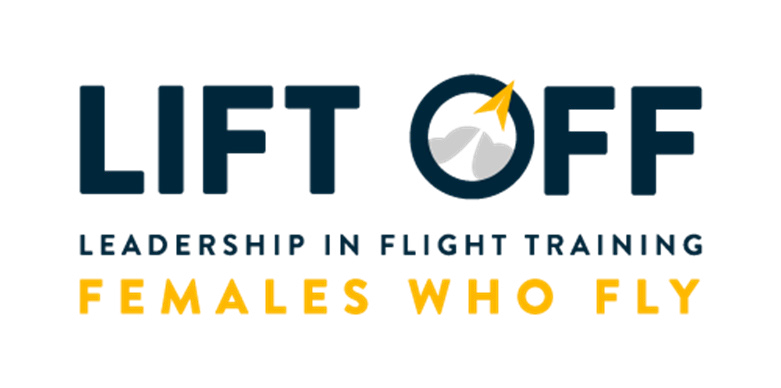 We are so happy you have joined us and we’re excited for everything you will learn from our awesome, inspirational “panelists” who have a wide range of jobs in aviation. We have a few CEOs, a few airline captains and first officers, a lawyer, maintenance technicians, an engineer, educators, an author, a flight attendant and more! There is sure to be a career that you’ll be interested in learning more about at LIFT Off.AND there is a scavenger hunt! The prizes are listed out below and are tiered! The more questions you answer, the more prizes you will earn! The scavenger hunt questionnaire is on the second page of this PDF. You’ll want to make sure you fill out the top of the second page in full to ensure that we can send you the prizes you earned! Once you finish answering the questions you want to answer, save, scan or take a photo of your responses and email to explore@flywithlift.com.For the scavenger hunt, YOU decide how many questions to answer, earning different levels of prizes! We have 15 different speakers for LIFT Off, and you can answer questions for one of the speakers all the way to all 15 speakers!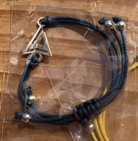 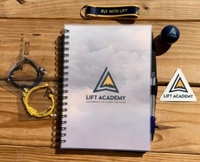 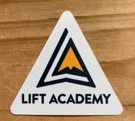 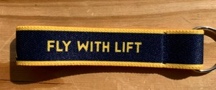 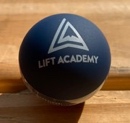 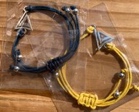 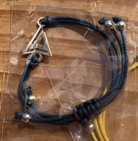 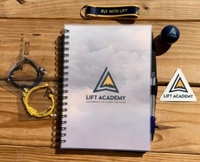 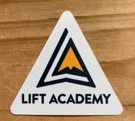 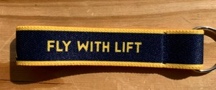 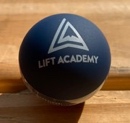 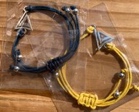 FIRST NAME:  	SCAVENGER HUNT FORMLAST NAME:  	EMAIL ADDRESS:  	 ADDRESS 1:  	ADDRESS 2:  	CITY:	 STATE:  	ZIP OR POSTAL CODE: 	COUNTRY:  	Email your completed scavenger hunt form to explore@flywithlift.com“Panelist”QuestionAnswerAlexis PotterWho got Alexis interested in aviation?Andrea SantizoWhich pilot rating did Andrea recently receive?Camila TurrietaCamila flies for which airline?Candace McGrawWhat Bachelor’s degree does Candace hold?Christy Perez VasquezWhat was Christy’s job before she became an AMT Apprentice at LIFT Academy?Faye Malarkey BlackHow many years has Faye been working in lobbying and advocacy?Kelly JostWho is someone that inspired Kelly?Kid Panel - EdenWhat is the bravest thing Eden has done?Lauren PruittWhere is Lauren based out of for work?Lori McGeeHow many jobs in aviation did Lori have before deciding to go to law school?Peggy ChabrianWhat is one of Peggy’s favorite things?Rachel RaeHow long has Rachel been with Republic?Tammie Jo ShultsWhat branches of the U.S. Armed Forces did Tammie Jo approach to become a pilot?Trish GilbertWhat percent of air traffic controllers in 1989 were women?Veronica Leacock JimenezWhat type of license does Veronica have?